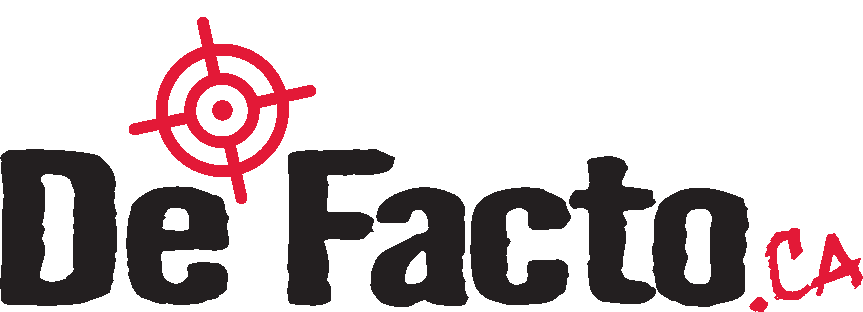 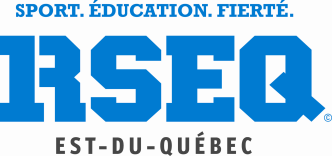 60, Évêché Ouest, bureau J-202, Rimouski (Québec) G5L 4H6Site Web : rseq-eq.com    Courriel marc.boudreau@cegep-rimouski.qc.caFORMULAIRE D’INCRIPTION AUX LIGUES D-2  ET D-3NOM DE L’ÉCOLE :		___________________________________________COMMISSION SCOLAIRE :	___________________________________________NOM DE L’ÉQUIPE : 		___________________________________________CHOIX DE DIVISION :Discipline :		Basketball   	___________			Futsall	 	___________Catégorie : 		Benjamine   	___________	Fém.	________	Masc.	_______			Cadette	___________ 	Fém.	________	Masc.	_______			Juvénile	___________ 	Fém.	________	Masc.	_______JE DÉSIRE INSCRIRE CETTE ÉQUIPE EN DIVISION :D-2	_______		D-3	_______		NOM DU RESPONSABLE D’ÉCOLE : 		__________________________________SIGNATURE DU RESPONSABLE D’ÉCOLE : 	__________________________________NOM DE L’ENTRAINEUR :			__________________________________NUMÉRO DE PASSEPORT DE L’ENTRAÎNEUR :	CC_______________________________DATE :						2016/11/______CE FORMULAIRE DOIT ÊTRE RETOURNER AU BUREAU DU RSEQ-EQ AVANT LE LUNDI 21 NOVEMBRE 2016, 16H00.SI LE FORMULAIRE N’EST PAS REÇU AU BUREAU DU RSEQ-EQ, AVANT LA DATE LIMITE,  LES ÉQUIPES QUI N’AURONT PAS CONFIRMÉES LEUR CHOIX DE DIVISION SERONT AUTOMATIQUEMENT INSCRITE EN DIVISION  2  (D-2), ET CETTE DÉCISION SERA SANS APPEL.Marc Boudreau14 novembre 2016.